Инструкция по интеграции вашего web-сайта с мобильной версией на примере Reg.ru.Авторизуйтесь на сайте REG.RU и перейдите к списку ваших доменов;Кликните на названии домена, для которого необходимо добавить ресурсную запись;В блоке «Управление доменом» выберите Управление зоной: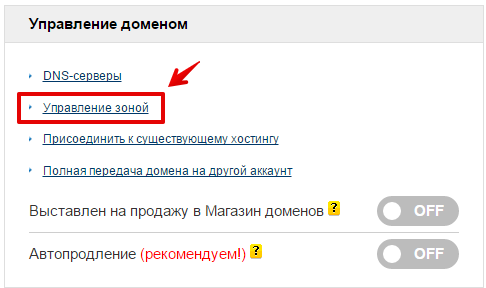 У вас уже могут быть добавлены какие-либо ресурсные записи, вы можете отредактировать их или добавить новые: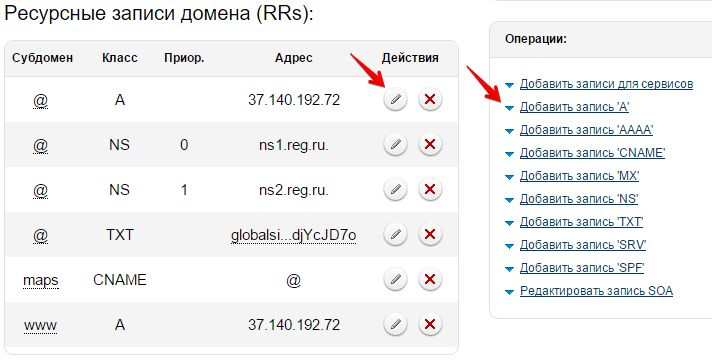 Для добавления новой записи CNAME просто кликните по соответствующему раскрывающемуся блоку.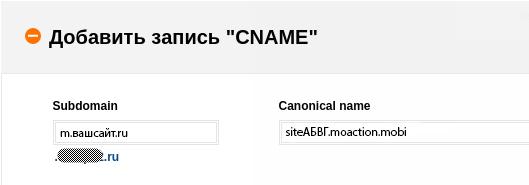 	В данном окне добавьте в поле Subdomain название поддомена на котором вы хотите показывать мобильную версию, например m.вашсайт.ru, а в поле Canonical name строку указанную в разделе “интеграция с web сайтом” например  siteАБВГ.moaction.mobi.